INFO ED ISCRIZIONI :UISP MODENA – Baracchi Grazia grazia@uispmodena.it          formazione@uispmodena.itUISP REGGIO EMILIA – Tondelli Elisa  0522/267211 oppure lega nuoto@uispre.it UISP BOLOGNA – Scrocchi Rita cell. 339/7906741 oppure nuoto.arcoveggio@uispbologna.it oppure formazione@uispbologna.it UISP PARMA – Conversi Sara 0521/707420 cell. 3466229512  formazioneuispparma@gmail.com UISP IMOLA - Milena Melandri   Tel. 0542 31355 – imola@uisp.it REGOLAMENTO:OCCORRE PRENOTARSI ALL’AGGIORNAMENTO DESIDERATO  CONTATTANDO IL REFERENTE DEL COMITATO ORGANIZZATORE;LE LISTE DELLE PRENOTAZIONI VENGONO CHIUSE DIECI GIORNI PRIMA DELL’APPUNTAMENTOATTENZIONE AGLI AGGIORNAMENTI A NUMERO CHIUSO SEGNALATI IN ROSSO OCCORRE PRESENTARSI ALMENO 15’ PRIMA DELL’INIZIO  DELL’AGGIORNAMENTO PER ESPLETARE   GLI OBBLIGHI DI SEGRETERIA (registrazione e pagamento aggiornamento)GLI AGGIORNAMENTI SONO SEGNALATI CON UN SIMBOLO PER I SETTORI  NUOTO AQUARIA E PRIMI PASSIAI FINI DEL RINNOVO DEL BREVETTO IL REGOLAMENTO PREVEDE LA PARTECIPAZIONE AD UN SOLO AGGIORNAMENTO MA OGNI BREVETTATO PUO’ PARTECIPARE LIBERAMENTE A TUTTI GLI AGGIORNAMENTI CHE VUOLE 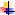 PERIODONUOTOPRIMI PASSI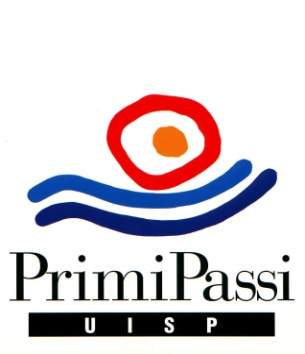 AQUARIA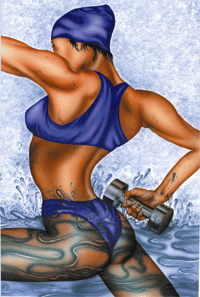 OTT/NOV 2015Mar 13 ottobreDom 18 ottobreDom 25 ottobreDom 8 novembreSab 14 novembreDom 29 novembre“La programmazione dell’attività: come si costruisce, quali obiettivi e come attuarla”Docente: Elisa FraboniSede: Piscina CavinaOrario: dalle 15,00 alle 17,00UISP BOLOGNA“Nuoto d’argento e post – rieducativo. Problemi alla schiena?? Posizione orizzontale e verticale, galleggiare, muoversi, potenziare … divertirsi e imparare per stare meglio”Docente: Manoela GaibariSede: Piscina Ozzano dell’Emilia (BO)Orario: dalle 15.00 alle 17.00 (pratica + teoria)UISP BOLOGNABLS-BLSDDocente: Salvamento Genova BolognaSede: Piscina CavinaOrario: dalle 14.30 alle 16.30UISP BOLOGNA“Partenze, virate e apnee”Docente: Staff DogaliSede: Piscina DogaliOrario: dalle 13.00 alle 16.00UISP MODENA“Se sincro in  acqua vuoi insegnare… a testa in giù devi saper stare!!!Docente: Gemma RuzzaSede: Piscina Acqua&Fitness –Ozzano Orario : dalle 14.00 alle 18.00UISP BOLOGNA DISABILITA’ : criticità e punti di forza di una proposta di attività in acqua  con neuropsichiatria infantile e adolescentiLEGA NUOTO EMILIA ROMAGNA“Attività 0-3 anni: quale approccio metodologico??”Docente: D.ssa Fusari AlessandraSede: Sala Università Aperta  (P.zza Gramsci, 21 – 5° piano)Orario: ore 20.00UISP IMOLA“La programmazione dell’attività: come si costruisce, quali obiettivi e come attuarla”Docente: Elisa FraboniSede: Piscina CavinaOrario: dalle 15,00 alle 17,00UISP BOLOGNABLS-BLSDDocente: Salvamento Genova BolognaSede: Piscina CavinaOrario: dalle 14.30 alle 16.30UISP BOLOGNA“Se sincro in  acqua vuoi insegnare… a testa in giù devi saper stare!!!Docente: Gemma RuzzaSede: Piscina Acqua&Fitness –Ozzano Orario : dalle 14.00 alle 18.00UISP BOLOGNA DISABILITA’ : criticità e punti di forza di una proposta di attività in acqua  con neuropsichiatria infantile e adolescentiLEGA NUOTO EMILIA ROMAGNA“La programmazione dell’attività: come si costruisce, quali obiettivi e come attuarla”Docente: Elisa FraboniSede: Piscina CavinaOrario: dalle 15,00 alle 17,00UISP BOLOGNA“Nuoto d’argento e post – rieducativo. Problemi alla schiena?? Posizione orizzontale e verticale, galleggiare, muoversi, potenziare … divertirsi e imparare per stare meglio”Docente: Manoela GaibariSede: Piscina Ozzano dell’Emilia (BO)Orario: dalle 15.00 alle 17.00 (pratica + teoria)UISP BOLOGNABLS-BLSDDocente: Salvamento Genova BolognaSede: Piscina CavinaOrario: dalle 14.30 alle 16.30UISP BOLOGNADISABILITA’ : criticità e punti di forza di una proposta di attività in acqua  con neuropsichiatria infantile e adolescentiLEGA NUOTO EMILIA ROMAGNADICEMBRE 2015Mer 2 dicembreDom 13 dicembre “ LA COMUNICAZIONE: quello che non tutti sanno ma sarebbe importante sapere per una comunicazione efficace”Docente: Federica FedericiSede: Piscina Dogali – ModenaOrario: dalle 10,00 alle 13,00UISP MODENA“ LA COMUNICAZIONE: quello che non tutti sanno ma sarebbe importante sapere per una comunicazione efficace”Docente:  Federica FedericiSede: Piscina Dogali – ModenaOrario: dalle 10,00 alle 13,00UISP MODENA“Uso della musica nelle varie attività di fitness in acqua”Docente: Mastrapasqua MauroSede: Piscina di Ortignola – ImolaOrario: dalle ore 19.30 alle 21.30 (teoria + pratica)UISP IMOLA-FAENZA“ LA COMUNICAZIONE: quello che non tutti sanno ma sarebbe importante sapere per una comunicazione efficace”Docente Federica Federici Sede: Piscina Dogali – ModenaOrario: dalle 10,00 alle 13,00UISP MODENAGENNAIO 2016Dom 24 gennaioBREVETTO BLS (aggiornamento)Orario e docente da definireSede: Piscina di MirandolaUISP MODENAATTIVITA’ EXTRA –ACQUATICHE : dalle feste di compleanno alle attività integrate.BREVETTO BLS (aggiornamento)Orario e docente da definireSede: Piscina di MirandolaUISP MODENAATTIVITA’ EXTRA –ACQUATICHE : dalle feste di compleanno alle attività integrate.BREVETTO BLS (aggiornamento)Orario e docente da definireSede: Piscina di MirandolaUISP MODENAATTIVITA’ EXTRA –ACQUATICHE : dalle feste di compleanno alle attività integrate.FEBBRAIO 2016Mar 9 febbraioDom 21 febbraio“L’attività in acqua per adulti della 3° e 4° età”Docente: Pifferi SimonaSede: Sala Università Aperta – ImolaOrario: dalle ore 20.00 UISP IMOLA“ La sicurezza sul piano vasca”Docente e orario da definireSede: Piscina Agua Center – S. Felice sul PanaroUISP MODENAATTIVITA’ CON LA CATEGORIA ESORDIENTI: cosa c’è fuori dall’Italia???“ La sicurezza sul piano vasca”Docente e orario da definireSede: Piscina Agua Center – S. Felice sul PanaroUISP MODENAATTIVITA’ CON LA CATEGORIA ESORDIENTI: cosa c’è fuori dall’Italia???“L’attività in acqua per adulti della 3° e 4° età”Docente: Pifferi SimonaSede: Sala Università Aperta – ImolaOrario: dalle ore 20.00 UISP IMOLA“ La sicurezza sul piano vasca”Docente e orario da definireSede: Piscina Agua Center – S. Felice sul PanaroUISP MODENAATTIVITA’ CON LA CATEGORIA ESORDIENTI: cosa c’è fuori dall’Italia???MARZO 2015MALATTIE DEGENERATIVE: progetti in essere, formazione e sviluppo del lavoroMALATTIE DEGENERATIVE: progetti in essere, formazione e sviluppo del lavoro